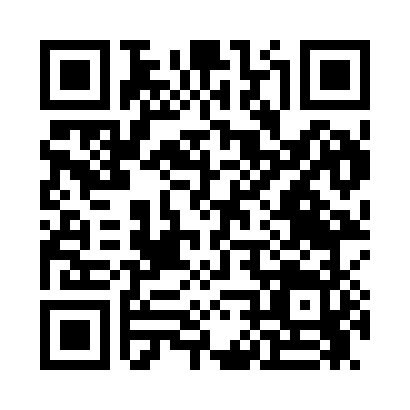 Prayer times for Ocran, Virginia, USAMon 1 Jul 2024 - Wed 31 Jul 2024High Latitude Method: Angle Based RulePrayer Calculation Method: Islamic Society of North AmericaAsar Calculation Method: ShafiPrayer times provided by https://www.salahtimes.comDateDayFajrSunriseDhuhrAsrMaghribIsha1Mon4:175:481:095:038:3110:022Tue4:175:481:105:038:3110:023Wed4:185:491:105:038:3110:014Thu4:195:491:105:038:3010:015Fri4:205:501:105:038:3010:006Sat4:205:501:105:038:3010:007Sun4:215:511:105:048:3010:008Mon4:225:521:115:048:299:599Tue4:235:521:115:048:299:5810Wed4:245:531:115:048:299:5811Thu4:245:541:115:048:289:5712Fri4:255:541:115:048:289:5713Sat4:265:551:115:048:279:5614Sun4:275:561:115:048:279:5515Mon4:285:561:115:048:269:5416Tue4:295:571:125:048:269:5317Wed4:305:581:125:048:259:5318Thu4:315:581:125:048:259:5219Fri4:325:591:125:048:249:5120Sat4:336:001:125:048:239:5021Sun4:346:011:125:048:239:4922Mon4:356:021:125:048:229:4823Tue4:366:021:125:038:219:4724Wed4:386:031:125:038:209:4625Thu4:396:041:125:038:209:4526Fri4:406:051:125:038:199:4327Sat4:416:061:125:038:189:4228Sun4:426:061:125:038:179:4129Mon4:436:071:125:028:169:4030Tue4:446:081:125:028:159:3931Wed4:456:091:125:028:149:37